"ЛЕГЕНДЫ И ЦВЕТЫ"На урок отводится 1 учебный час. Данное занятие проводится с использованием элементов здоровье сберегающей технологии "Педагогическая мастерская" в сопровождении компьютерной презентации, созданной в программе М1сгозой Ро^егРо1п1, с использованием мультимедийного проектора (далее см. ссылки на слайды). Именно эта форма была выбрана потому, что она имеет ряд преимуществ: ненавязчивость, максимально активизируется мыслительная деятельность каждого участника занятия,-последовательная этапность (индукция - самоконструкция - социоконструкция - разрыв -рефлексия), начинающаяся вызовом интереса и заканчивающаяся глубоким осмыслением материала. Возможность использования ИКТ еще больше возбуждает интерес, т.к. ребята могут рассмотреть изображения цветов, о которых идет речь на уроке. Индивидуальная работа чередуется с групповой, что снижает психо-эмоциональную перегруженность во время занятия и способствует сохранению благоприятной обстановки на уроке.Дидактическая цель: создать условия для осознания и осмысления блока новой учебной' информации средствами технологии педагогических мастерских.Задачи:познакомить учащихся с легендами народов мира о цветах и с особенностями
строения цветка, как особого органа растений;развивать самостоятельность мышления;формировать умение школьников работать с дополнительной литературой,
устанавливать причинно-следственные связи, обобщать, делать выводы;стимулировать интерес к изучаемой теме и_переживание радости взаимодействия с
учителем и одноклассниками;воспитывать потребность в бережном отношении к живой природе.Оформление и оборудование:таблица "Цветковое растение и его органы",разборная модель "Цветок вишни",компьютерная презентация "Легенды и цветы",мультимедийный проектор,сборники мифов, " Мифы народов мира", Мифологический словарь.Ход урокаПрезентацияI этап. Индукция.Задача: создание эмоционального настроя (поэтому важно правильно выбрать индуктор)Звучит "Вальс цветов" из балета П.И. Чайковского, на экране изображение различных цветов (см. слайд № 3)Учитель биологии:Всю жизнь цветы не оставляют нас Красивые наследники природы-Они заходят к нам в рассветный час, В закатный час заботливо уходят. (Заканчивается вальс.)Учитель литературы: Нет на земле ничего прекраснее и нежнее цветов - этого хрупкого и драгоценного дара природы. Нет ничего поэтичнее и живописнее цветов - этой чудесной музыки, удивительной гармонии форм, линий, красоты.Легенды и сказки о цветах вдохновили многих поэтов и композиторов. Поэзия и музыка, созданная ими, звучат как гимн природе, нежности, любви.Цветы, как люди, на добро щедры, И, щедро нежность людям отдавая, Они цветут, сердца отогревая, Как маленькие теплые кострыСегодня мы с вами поведем "цветочный разговор". II этап. Самоконструкция.Задача: создание индивидуальной гипотезыУчитель литературы: Что такое легенда?Дети отвечают, а учитель на доске заполняет кластер (ассоциативное поле).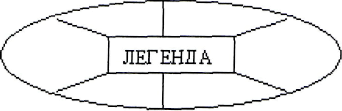 Учитель литературы: Составьте определение термина "легенда", запишите его в тетрадь. А теперь найдите этот термин в Мифологическом словаре, запишите его. Сравните.Учитель литературы: У всех народов существовали легенды, рассказывающие о появлении цветов на Земле, в основе которых переплетаются мифы и реальные истории. Переходим к домашнему заданию.Учащиеся рассказывают легенды о цветах, которые они должны были приготовить к уроку в качестве домашнего задания, пользуясь дополнительной литературой и Интернет-ресурсами. Их рассказы сопровождаются демонстрацией фотографий цветов (см. слайд № 4)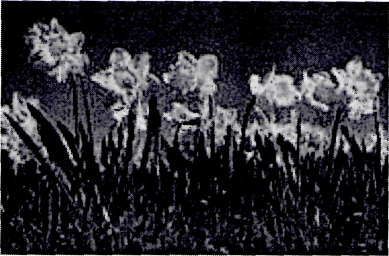 Нарцисс. Существует легенда о том, как гордый, самонадеянный юноша превратился в красивый нарцисс.При рождении принца было предсказано, что он будет жить до тех пор, пока сам себя не увидит. Красивый молодой юноша жестоко отверг любовь нимфы. Девушка от безнадёжной страсти иссохла и превратилась в эхо, но перед смертью произнесла проклятье: "Пусть не ответит ему взаимностью тот, кого он полюбит". Вскоре в прозрачной воде ручья он увидел своё отражение, и сильная любовь овладела им. Полными любви глазами он смотрел на своё отражение в воде и протягивал руки, чтобы обнять, но тщетно. Он перестал есть, пить, спать. Наконец страшная мысль пришла ему в голову. Он понял, что увидел самого себя. Силы стали покидать его. Он таял, пока не исчез бесследно. А на земле, где его видели в последний раз, вырос белый душистый цветок. С тех пор мифические богини возмездия украшали свои головы венками из этих цветов. А название этому цветку - нарцисс.Этот цветок в разные времена имел разное значение. В Греции он считался цветком погибших, в Риме - цветком победы, в Швейцарии в честь него устраивали праздник, а в Англии им увлекаются, как в Голландии тюльпанами.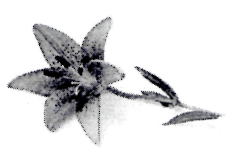 Лилии. Столица древней Персии называется Суза - город лилий.В истории Франции эти цветы занимают особое место. Король Людвиг одержал победу над германцами у реки Ли, где росли лилии. С тех пор знамёна Франции украшают три лилии. Хорошо всем известной французской героине Жанне Д,Арк за воинские подвиги в защиту Родины присвоена фамилия Дю-Ли-Лилейная.А в детских сказках в цветках лилий живут маленькие лесные человечки - эльфы.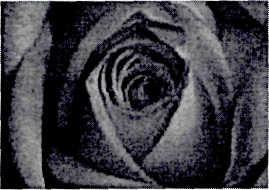 Розы. В древнем Риме розой награждали воинов за геройство, устраивали праздник розалии, и считали её цветком богини красоты Венеры.Сказания древней Индии говорят о том, что богиня Красоты и Любви Лакшми родилась из бутона розы.В Англии 500 лет назад 30 лет не прекращалась "Война Алой и Белой розы". Ни одному цветку не посвящено столько стихов, романсов и сказок.Подснежник. Древняя легенда рассказывает: когда Адам и Ева были изгнаны из рая, шёл сильный снег, и Еве было очень холодно. Тогда, желая согреть её своим вниманием, несколько снежинок превратились в цветы. Увидев их, Ева повеселела, у неё появилась надежда, поэтому подснежник стал символом надежды. Русские легенды уверяют, что однажды старуха Зима со спутниками Стужей и Ветром решили не пустить на землю Весну. Все цветы испугались Зимы и поникли, Но подснежник выпрямил стебелёк и смело расправил лепестки. Солнце заметило подснежник. Согрело землю и открыло дорогу Весне.Сирень. Одна из легенд утверждает, что цветы сирени пришли к нам тогда, когда весна согнала с лугов снег и высоко подняла солнце. Солнце в сопровождении радуги пошло над землёй. Тогда весна стала брать лучи солнца, смешивать их с лучами радуги и, передвигаясь с юга на север, бросать на землю. И там, куда падали лучи, распускались жёлтые, оранжевые, красные, синие и голубые цветы. Когда же весна достигла Севера, у неё остались только лиловые и белые цвета. А внизу лежали Скандинавские страны. Тогда весна перемешала солнечный и лиловый цвета радуги и бросила их на маленькие кустарники, которые покрылись сиреневыми цветами. Затем у весны остался один белый цвет. Не пожалела его весна и щедро рассыпала белый цвет по земле, а из него получилась белая звездчатая сирень.Учитель литературы: Зачем, на ваш взгляд, складывались легенды? Найдите черты реальности в легендах и признаки мифа.III	этап. Социоконструкция.Задача: создание групповой гипотезыУчитель биологии: Цветы - это радость, любовь, вечный источник вдохновения, высокого настроя мыслей, чувств и просто хорошего настроения. Без цветов не обходится почти ни один праздник. А дарить цветы - прекрасная традиция.То, что цветок- орган растения , вы уже знаете. Давайте повторим, из каких частей состоит цветок.Надежда Грачева расскажет вам о биологической сущности цветка. Отгадывание анограммы «Цветок» командами класса( название цветов)IV	этап. Разрыв.Звучит музыка, идет показ слайдов «Цветы».Анаграммы «Цветок»I. Переставьте или добавьте вместо пропусков буквы в словах так, чтобы получились названия частей цветка.1.	Вязазь.2.	Л-п-ст-к.Ц—т-н—к-.Кстоилб.Жетоцвлое.Ч-ш-л-ст-к.Лькинпы.Т-ч-н--.Китпес.10.	О—л-цв-тн-к.11.	Распределите отгаданные слова по двум группам
в зависимости от их строения.Анаграммы «Цветок»(ответы) I задание.1.	Вязазь. (Завязь)
2.Л-п-ст-к. (Лепесток)Ц—т-н—к-. (Цветоножка)Кстоибл. (Столбик)
Б.Жетоцвлое. (Цветоложе)Ч-ш-л-ст-к. (Чашелистик)Лькинпы. (Пыльник)
8.Т-Ч-Н-. (Тычинка)9. Китпес. (Пестик)10.О—л-цв-тн-к.(Околоцветник)И.Кичвен. (Венчик)II задание.1.Завязь, лепесток, столбик, пыльник, тычинка, пестик, венчик.2.	Цветоножка, цветоложе, чашелистик,
околоцветник.